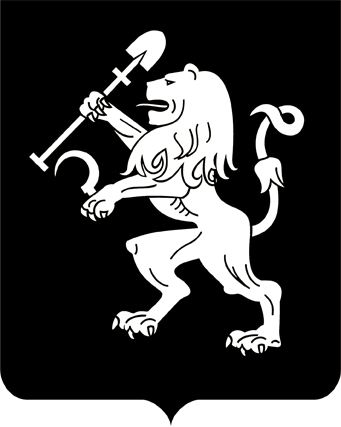 АДМИНИСТРАЦИЯ ГОРОДА КРАСНОЯРСКАПОСТАНОВЛЕНИЕО предоставлении Романовой О.М. разрешения на условно разрешенный вид использования земельного участкаВ соответствии с ч. 9 ст. 39 Градостроительного кодекса Российской Федерации, п. 9 ст. 6 Правил землепользования и застройки городского округа город Красноярск, утвержденных решением Красноярского городского Совета депутатов от 07.07.2015 № В-122, с учетом заключения о результатах публичных слушаний от 25.12.2018, рекомендации комиссии по подготовке проекта Правил землепользования и застройки города Красноярска от 09.01.2019, руководствуясь ст. 41, 58, 59 Устава города Красноярска,ПОСТАНОВЛЯЮ:1. Предоставить Романовой Ольге Михайловне разрешение                    на условно разрешенный вид использования земельного участка, расположенного в территориальной зоне иных зеленых насаждений (З-2)              по адресу: Красноярский край, г. Красноярск, ул. Энергетиков, № 87а, строение № 4, бокс № 286, с целью размещения объекта обслуживания автотранспорта (код – 4.9), учитывая положительные результаты публичных слушаний, соответствие градостроительному регламенту установленной территориальной зоны.2. Настоящее постановление опубликовать в газете «Городские новости» и разместить на официальном сайте администрации города.Глава города                                                                                 С.В. Еремин21.01.2019№ 32